YASIR MUHAMMADOBJECTIVESelf-motivated and determined pharmacy graduate with community and clinical pharmacy experience and a passion for customer service seeks a full-time position where I can apply my medication dispensing and medical counseling skills to provide exceptional health services to customers.EDUCATION		Bachelor of pharmacy (PHARM-D)Sarhad University of Science and Technology, Peshawar, PakistanYear: 2014Pre-Medical ICMS College System Peshawar, PakistanYear: 2008SECONDARY SCHOOL CERTIFICATE (SSC)Peshawar Grammar School (PGS)Faculty: Science Year: 2006 CERTIFICATIONS	DHA Eligibility Letter							         10th May 2016Graduate pharmacist (Clerk ship) 			           Nov 2013 – Jan 2014  PakistanINTERNSHIP PROGRAM                                                      Jan 2015 – Feb 2015WORK EXPERIENCE	Jan 2014 – Feb 2016Pakistan.Responsibilities:Assisted with distributive and clinical pharmacy functionsPrepare liquids, powders and ointments. medications, emulsions, Reviewed, maintained and screened patient medication records for allergies and drug interactions. Fill prescriptions from bulk stock.SKILLS & ABILITIES	Medication dispensing Provide education based on an assessment of the client’s abilities and level of understanding regarding the medication, including:Purpose of medication dosage regimen,Expected benefits, Potential side effects, storage requirements andInstructions requires to achieve a therapeutic response; and written information about the medication.Communication and counselingBright enthusiastic personality with excellent verbal and written communication skills.Experience in point-of-sale, and communicating with Customers and Counseling customers to resolve health and medication queries regarding OTC and prescription, medications, drug therapy compliance, drug interactions and supplements. Adept at and interested in maintaining good communication with colleagues to promote a positive, efficient work environment. Time managementOutstanding ability to priorities and juggle multiple tasks, including Customer service, technical and administrative tasks.COMPUTER SKILLS	Windows, all typeComplete Ms OfficeInternet SurfingLANGUAGE SKILLS	EnglishArabic UrduPashtu
PERSONAL INFORMATIONPlace & Date of Birth:	Dubai, 11th Dec 1988Nationality:			PakistaniMarital status:		SingleReligion:			IslamRFERENCES		References will be furnish upon request.Job Seeker First Name / CV No: 1798638Click to send CV No & get contact details of candidate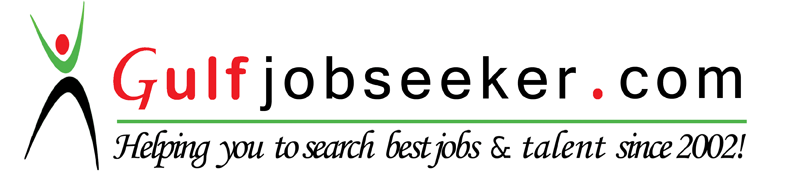 